Supplementary Table 2. The survival data of ccRCC patients included in this study and the distribution of DScluster, gencluster, and DSscore.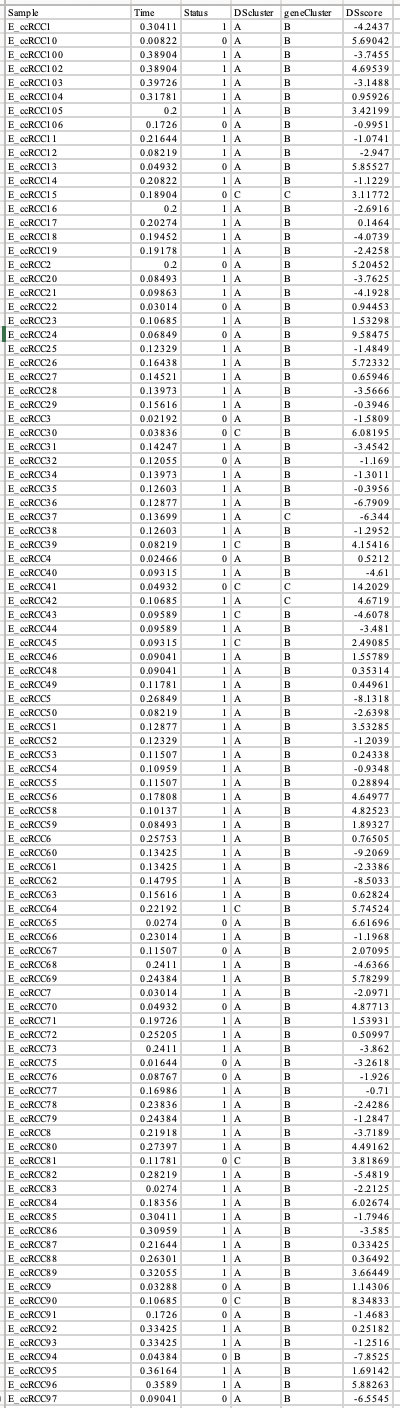 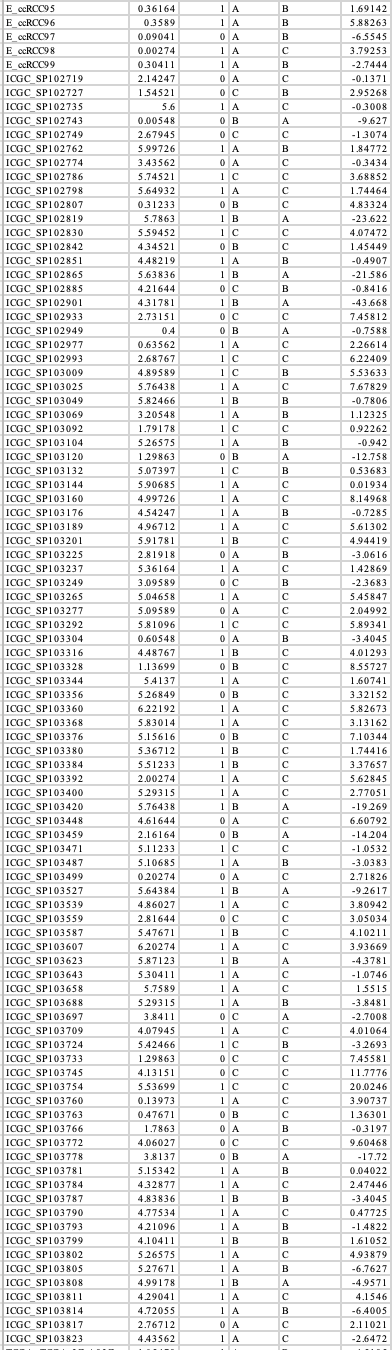 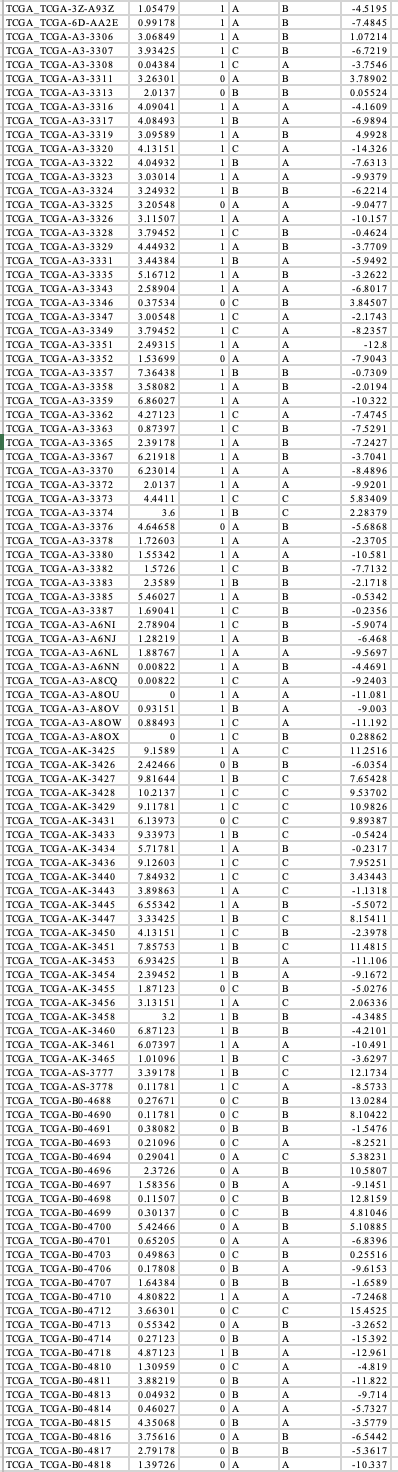 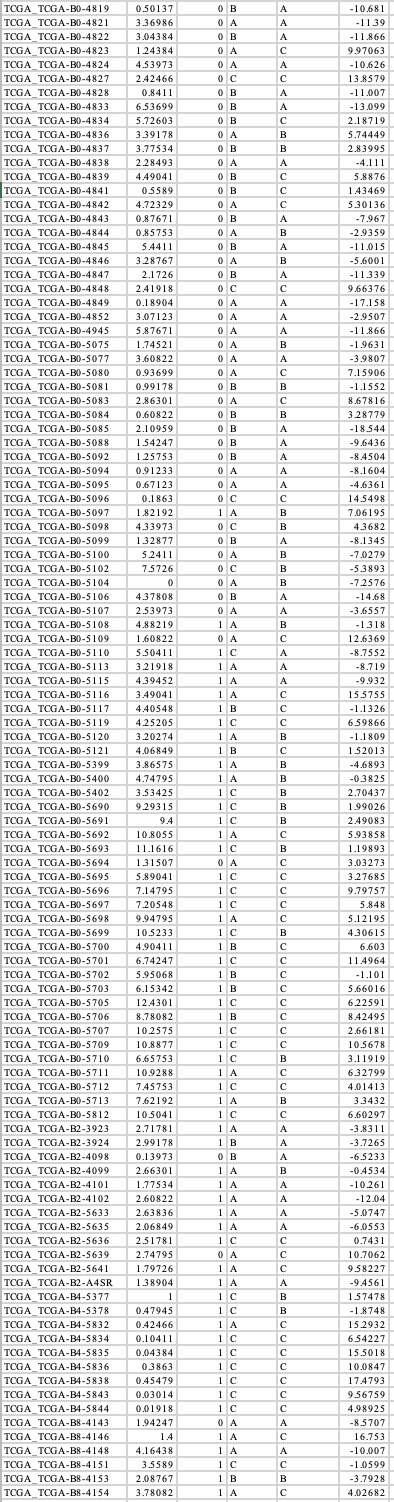 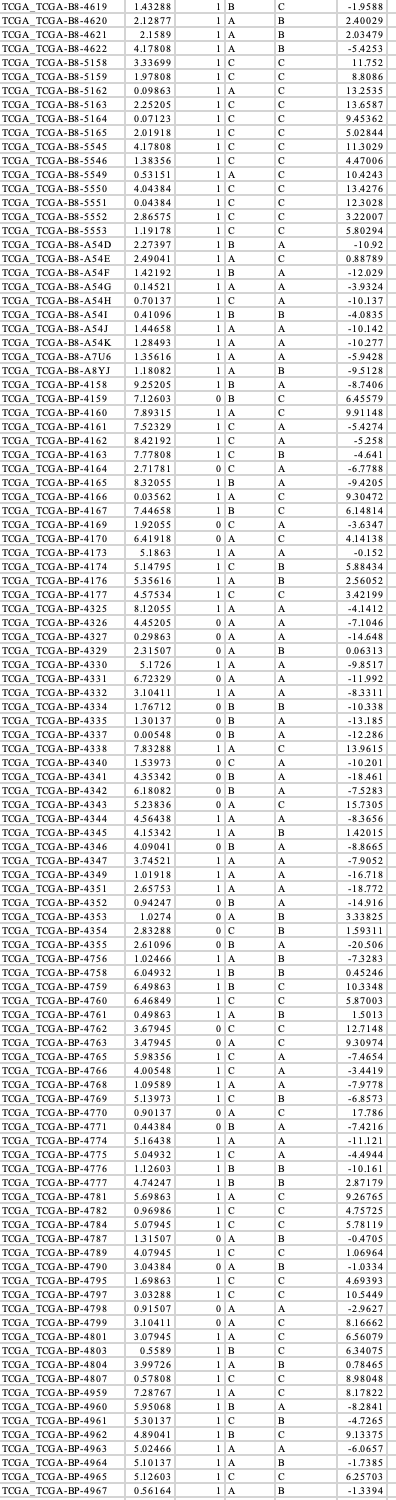 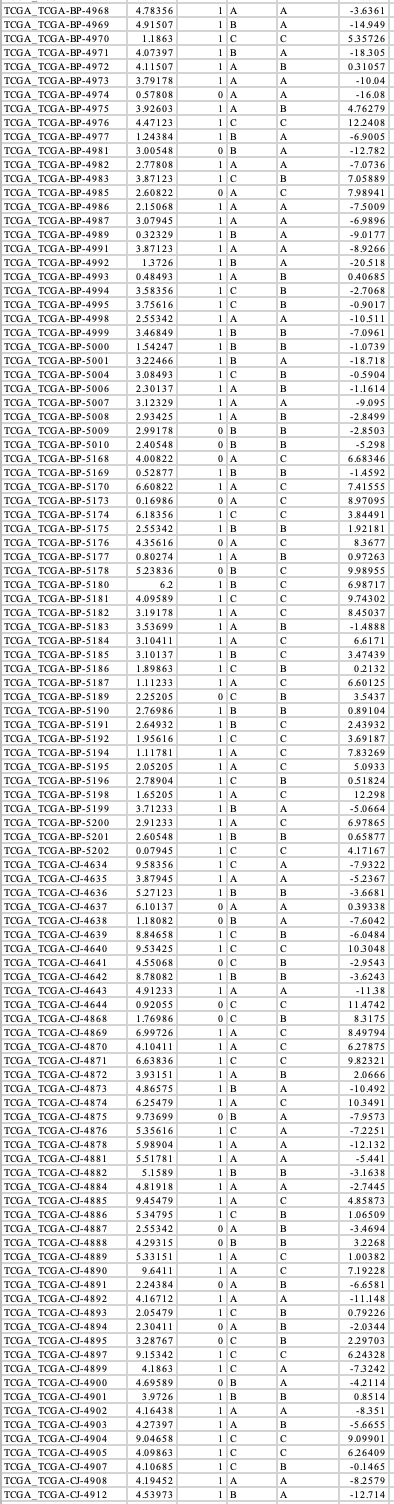 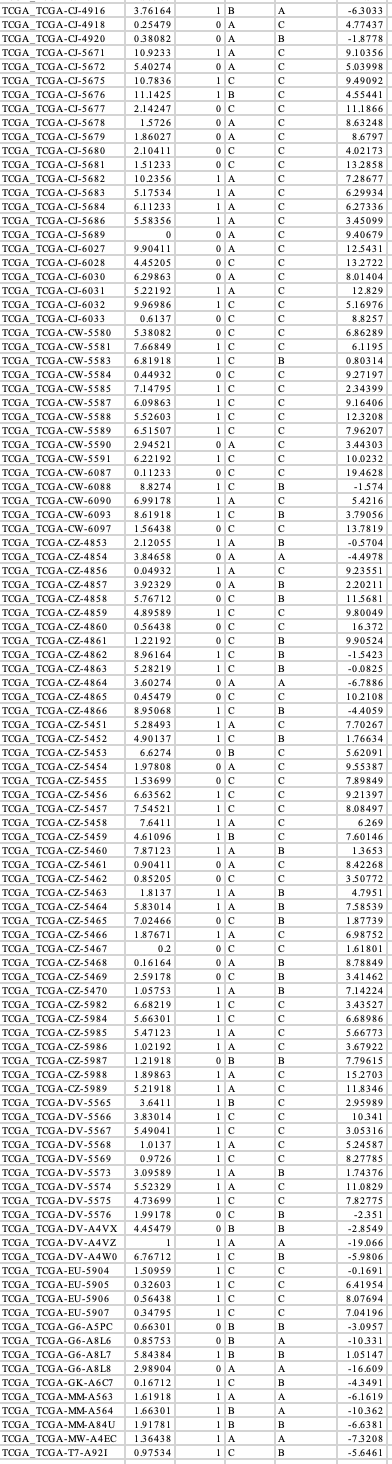 